ПРАВИТЕЛЬСТВО КАМЧАТСКОГО КРАЯПОСТАНОВЛЕНИЕот 1 апреля 2019 г. N 152-ПОБ УТВЕРЖДЕНИИ ПОРЯДКАОПРЕДЕЛЕНИЯ ОБЪЕМА И ПРЕДОСТАВЛЕНИЯИЗ КРАЕВОГО БЮДЖЕТА СУБСИДИЙ СОЦИАЛЬНО ОРИЕНТИРОВАННЫМНЕКОММЕРЧЕСКИМ ОРГАНИЗАЦИЯМ В КАМЧАТСКОМ КРАЕ В ЦЕЛЯХВОЗМЕЩЕНИЯ ЗАТРАТ, СВЯЗАННЫХ С ОСУЩЕСТВЛЕНИЕМИМИ ПРЕДСТАВИТЕЛЬСТВА НА ВСЕРОССИЙСКИХИ МЕЖРЕГИОНАЛЬНЫХ МЕРОПРИЯТИЯХВ соответствии со статьей 78.1 Бюджетного кодекса Российской ФедерацииПРАВИТЕЛЬСТВО ПОСТАНОВЛЯЕТ:(преамбула в ред. Постановления Правительства Камчатского края от 06.12.2022 N 638-П)1. Утвердить Порядок определения объема и предоставления из краевого бюджета субсидий социально ориентированным некоммерческим организациям в Камчатском крае в целях возмещения затрат, связанных с осуществлением ими представительства на всероссийских и межрегиональных мероприятиях согласно приложению к настоящему Постановлению.2. Настоящее Постановление вступает в силу после дня его официального опубликования.(постановляющая часть в ред. Постановления Правительства Камчатского края от 06.12.2022 N 638-П)ГубернаторКамчатского краяВ.И.ИЛЮХИНПриложениек Постановлению ПравительстваКамчатского краяот 01.04.2019 N 152-ППОРЯДОКОПРЕДЕЛЕНИЯ ОБЪЕМА И ПРЕДОСТАВЛЕНИЯ ИЗ КРАЕВОГОБЮДЖЕТА СУБСИДИЙ СОЦИАЛЬНО ОРИЕНТИРОВАННЫМ НЕКОММЕРЧЕСКИМОРГАНИЗАЦИЯМ В КАМЧАТСКОМ КРАЕ В ЦЕЛЯХ ВОЗМЕЩЕНИЯ ЗАТРАТ,СВЯЗАННЫХ С ОСУЩЕСТВЛЕНИЕМ ИМИ ПРЕДСТАВИТЕЛЬСТВАНА ВСЕРОССИЙСКИХ И МЕЖРЕГИОНАЛЬНЫХ МЕРОПРИЯТИЯХ1. Настоящий Порядок регулирует вопросы определения объема и предоставления субсидий из краевого бюджета социально ориентированным некоммерческим организациям в Камчатском крае в целях возмещения затрат, связанных с осуществлением ими представительства на всероссийских и межрегиональных мероприятиях (далее - субсидия), в целях реализации основного мероприятия 5.3 "Предоставление финансовой поддержки некоммерческим организациям" подпрограммы 5 "Развитие гражданской активности и государственная поддержка некоммерческих неправительственных организаций" государственной программы Камчатского края "Реализация государственной национальной политики и укрепление гражданского единства в Камчатском крае", утвержденной Постановлением Правительства Камчатского края от 29.11.2013 N 546-П.2. Субсидия предоставляется Министерством развития гражданского общества и молодежи Камчатского края (далее - Министерство), осуществляющим функции главного распорядителя бюджетных средств, до которого в соответствии с бюджетным законодательством Российской Федерации как получателя бюджетных средств доведены в установленном порядке лимиты бюджетных обязательств на предоставление субсидий на соответствующий финансовый год и плановый период. Субсидия предоставляется Министерством в пределах лимитов бюджетных обязательств, доведенных в установленном порядке до Министерства.Субсидия носит целевой характер и предоставляется в период реализации основных мероприятий, указанных в части 1 настоящего Порядка.3. Субсидия предоставляется социально ориентированным некоммерческим организациям в Камчатском крае в целях возмещения затрат, связанных с осуществлением ими представительства на всероссийских и межрегиональных мероприятиях (далее - мероприятия), в том числе:1) на оплату расходов по проезду к месту проведения мероприятий и обратно (включая оплату услуг по оформлению проездных документов) - в размере фактических расходов, подтвержденных проездными документами, но не выше стоимости проезда:а) железнодорожным транспортом - в купейном вагоне скорого фирменного поезда;б) воздушным транспортом - в салоне экономического класса по тарифам экономического класса обслуживания;2) на оплату расходов, связанных с проживанием представителей социально ориентированных некоммерческих организаций в месте проведения мероприятия.4. Для целей настоящего Порядка используются следующие понятия:1) участники отбора - заявители, направившие предложение (заявку) для участия в отборе в Министерство, в сроки, установленные в объявлении о проведении отбора на получение субсидии на цели, указанные в части 1 настоящего Порядка (далее соответственно - отбор, объявление о проведении отбора);2) получатели субсидии - прошедшие отбор участники отбора (победители отбора), в отношении которых принято решение о заключении с ними соглашения о предоставлении субсидии (далее - Соглашение).5. К категории получателя субсидии относятся социально ориентированные некоммерческие организации (за исключением государственных (муниципальных) учреждений), зарегистрированные на территории Камчатского края в порядке, установленном законодательством Российской Федерации.6. Сведения о субсидии размещаются на едином портале бюджетной системы Российской Федерации в информационно-телекоммуникационной сети "Интернет" (далее - единый портал) (в разделе единого портала) сведений о субсидиях не позднее 15-го рабочего дня, следующего за днем принятия закона (решения) о бюджете (закона (решения) о внесении изменений в закон (решение) о бюджете).7. Отбор осуществляется посредством запроса предложений.8. Министерство не позднее, чем за 3 календарных дня до начала подачи (приема) заявок размещает на едином портале и официальном сайте исполнительных органов Камчатского края на странице Министерства в информационно-телекоммуникационной сети "Интернет" https://www.kamgov.ru объявление о проведении отбора (далее - объявление) с указанием:1) сроков проведения отбора, включая дату начала подачи или окончания приема заявок участников отбора, которая не может быть ранее:а) 10-го календарного дня, следующего за днем размещения объявления о проведении отбора, в случае если отсутствует информация о количестве получателей субсидии, соответствующих категории отбора;б) 5-го календарного дня, следующего за днем размещения объявления о проведении отбора, в случае если имеется информация о количестве получателей субсидии, соответствующих категории отбора;2) наименования, местонахождения, почтового адреса, адреса электронной почты Министерства для направления документов для участия в отборе;3) требований к участникам отбора, установленных в части 9 настоящего Порядка, и перечня документов, представляемых участниками отбора для подтверждения их соответствия требованиям, предусмотренным частью 11 настоящего Порядка;4) порядка подачи заявок участниками отбора в соответствии с частью 10 настоящего Порядка, требований, предъявляемых к форме и содержанию заявок, подаваемых участниками отбора, установленных частью 11 настоящего Порядка;5) порядка предоставления участникам отбора разъяснений положений объявления о проведении отбора, даты начала и окончания срока такого предоставления;6) порядка внесения изменений в заявки участников отбора, порядка отзыва заявок участников отбора, порядка возврата заявок участников отбора, определяющего, в том числе, основания для возврата заявок участников отбора;7) правил рассмотрения и оценки заявок участников отбора, предусмотренных частями 21 и 22 настоящего Порядка;8) срока, в течение которого участник отбора, признанный прошедшим отбор, должен подписать Соглашение;9) даты размещения результатов отбора на едином портале, а также при необходимости на странице Министерства на официальном сайте исполнительных органов Камчатского края в информационно-телекоммуникационной сети "Интернет" (https://www.kamgov.ru/agpublic), которая не может быть позднее 14-го календарного дня, следующего за днем определения победителя отбора;10) условий признания победителя отбора, уклонившимся от заключения Соглашения, предусмотренных частью 30 настоящего Порядка;11) результата предоставления субсидии, установленного частью 34 настоящего Порядка.9. Требования, предъявляемые к участникам отбора, которым должен соответствовать участник отбора на первое число месяца, в котором подается заявка о предоставлении субсидии:1) отсутствие у участника отбора неисполненной обязанности по уплате налогов, сборов, страховых взносов, пеней, штрафов, процентов, подлежащих уплате в соответствии с законодательством Российской Федерации о налогах и сборах;(в ред. Постановления Правительства Камчатского края от 10.05.2023 N 258-П)2) участник (участники) отбора - социально ориентированные некоммерческие организации, не находящиеся в процессе реорганизации (за исключением реорганизации в форме присоединения к юридическому лицу, являющемуся получателем субсидии, другого лица), ликвидации, в отношении их не введена процедура банкротства, деятельность участника (участников) отбора не приостановлена в порядке, предусмотренном законодательством Российской Федерации, а участник (участники) отбора - индивидуальные предприниматели не прекратили деятельность в качестве индивидуального предпринимателя;3) участник отбора не должен являться иностранным юридическим лицом, в том числе местом регистрации которого является государство или территория, включенные в утверждаемый Министерством финансов Российской Федерации перечень государств и территорий, используемых для промежуточного (офшорного) владения активами в Российской Федерации (далее - офшорные компании), а также российскими юридическими лицами, в уставном (складочном) капитале которых доля прямого или косвенного (через третьих лиц) участия офшорных компаний в совокупности превышает 25 процентов (если иное не предусмотрено законодательством Российской Федерации). При расчете доли участия офшорных компаний в капитале российских юридических лиц не учитывается прямое и (или) косвенное участие офшорных компаний в капитале публичных акционерных обществ (в том числе со статусом международной компании), акции которых обращаются на организованных торгах в Российской Федерации, а также косвенное участие таких офшорных компаний в капитале других российских юридических лиц, реализованное через участие в капитале указанных публичных акционерных обществ;(п. 3 в ред. Постановления Правительства Камчатского края от 10.05.2023 N 258-П)4) участник (участники) отбора не получает средства из краевого бюджета в соответствии с иными нормативными правовыми актами Камчатского края на цели, указанные в части 1 настоящего Порядка;5) в реестре дисквалифицированных лиц отсутствуют сведения о дисквалифицированных руководителе, членах коллегиального исполнительного органа, лице, исполняющем функции единоличного исполнительного органа, или главном бухгалтере участника отбора;6) участник отбора не должен находиться в перечне организаций и физических лиц, в отношении которых имеются сведения об их причастности к экстремистской деятельности или терроризму, либо в перечне организаций и физических лиц, в отношении которых имеются сведения об их причастности к распространению оружия массового уничтожения;7) утратил силу. - Постановление Правительства Камчатского края от 10.05.2023 N 258-П;8) у участника отбора отсутствует просроченная задолженность по возврату в краевой бюджет субсидий, бюджетных инвестиций, предоставленных в том числе в соответствии с иными нормативными правовыми актами Камчатского края, а также иная просроченная (неурегулированная) задолженность по денежным обязательствам перед Камчатским краем.(п. 8 введен Постановлением Правительства Камчатского края от 10.05.2023 N 258-П)10. Для получения субсидии участник (участники) отбора в течение срока, указанного в объявлении о проведении отбора, представляют в Министерство следующие документы:1) заявку о предоставлении субсидии по форме, утвержденной Министерством;2) заверенную копию устава;3) справку, подписанную руководителем, подтверждающую соответствие участника отбора категории и требованиям, указанным в части 5 и в пунктах 1 - 4 части 9 настоящего Порядка;4) справку налогового органа, подтверждающую отсутствие у участника отбора на первое число месяца, в котором подается заявка о предоставлении субсидии, задолженности по налогам, сборам, страховым взносам, пеням, штрафам, процентам, подлежащим уплате в соответствии с законодательством Российской Федерации о налогах и сборах;(в ред. Постановления Правительства Камчатского края от 10.05.2023 N 258-П)5) расчет потребности средств субсидии по направлению расходов, предусмотренных частью 3 настоящего Порядка;6) согласие на публикацию (размещение) в информационно-телекоммуникационной сети "Интернет" информации об участнике отбора, о подаваемой участником отбора заявке, иной информации об участнике отбора, связанной с соответствующим отбором, а также на обработку персональных данных руководителей участников отбора (получателей субсидии) и их главных бухгалтеров.11. В рамках одного отбора участник (участники) отбора вправе подать только одну заявку.Заявка о предоставлении субсидии и документы, содержащиеся в заявке, должны соответствовать следующим требованиям:1) заявка о предоставлении субсидии и документы должны быть выполнены печатным способом, соответствовать установленным Министерством формам (при предъявлении требований к форме), иметь все установленные реквизиты и не истекший срок действия;2) заявка о предоставлении субсидии и документы должны быть прошиты и пронумерованы, подписаны уполномоченными лицами;3) копии документов должны быть заверены надлежащим образом;4) заявка о предоставлении субсидии и документы не должны содержать неоговоренных исправлений, подчисток, приписок, повреждений, не позволяющих однозначно истолковать содержание документа, арифметических ошибок в расчетах.12. Документы, указанные в части 10 настоящего Порядка, подлежат регистрации в день их поступления в Министерство.В случае если подана только одна заявка о предоставлении субсидии, соответствующей категории получателей субсидии, предусмотренной частью 5 настоящего Порядка, требованиям, предусмотренным частью 9 настоящего Порядка, в отношении данной заявки принимается решение о приеме заявки.13. Не позднее, чем за 3 рабочих дня до даты окончания срока приема заявок, указанной в объявлении о проведении отбора, любое заинтересованное лицо вправе направить Министерству запрос о разъяснении положений объявления (далее - запрос) с указанием адреса электронной почты для направления ответа.14. Министерство в течение 2 рабочих дней со дня поступления запроса направляет разъяснения положений объявления о проведении отбора на адрес электронной почты, указанный в запросе. Разъяснения положений объявления о проведении отбора не должны изменять их суть.15. Запросы, поступившие позднее, чем за 3 рабочих дней до даты окончания срока приема заявок, не подлежат рассмотрению, о чем Министерство уведомляет лицо, направившее запрос.16. Участник отбора, подавший заявку, вправе внести в нее изменения или отозвать заявку с соблюдением требований, установленных настоящим Порядком.17. Внесение изменений в заявку осуществляется путем направления необходимых сведений Министерству в пределах срока подачи заявок.18. Заявка может быть отозвана участником отбора в срок не позднее 2 рабочих дней до даты окончания срока приема заявок. Отзыв заявки осуществляется путем направления Министерству уведомления об отзыве заявки.19. В случае если дата окончания приема заявок совпадает с выходным днем, нерабочим праздничным днем, то день окончания приема заявок переносится на ближайший рабочий день, следующий после выходного дня, нерабочего праздничного дня.20. Министерство в течение 2 рабочих дней со дня регистрации документов, указанных в части 10 настоящего Порядка, получает в отношении получателя субсидии сведения из Единого государственного реестра юридических лиц на официальном сайте Федеральной налоговой службы на странице "Предоставление сведений из ЕГРЮЛ/ЕГРИП в электронном виде", а также делает сверку информации по пункту 5 части 9 настоящего Порядка на официальном сайте Федеральной налоговой службы на странице "Поиск сведений в реестре дисквалифицированных лиц".21. Министерство в течение 5 рабочих дней со дня регистрации документов, указанных в части 10 настоящего Порядка, рассматривает их и иные сведения и документы в отношении участника (участников) отбора, проверяет участника (участников) отбора на соответствие требованиям, установленным частями 5 и 9 настоящего Порядка, и принимает решение о приеме заявки (определении победителя (победителей) отбора) и предоставлении субсидии либо об отклонении заявки и отказе в предоставлении субсидии (отказ в предоставлении субсидии), оформленные приказом Министерства.22. Результаты отбора определяются на основании проверки участников отбора на соответствие категории и требованиям, установленным частями 5 и 9 настоящего Порядка, и представленных ими заявок в соответствии с частью 11 настоящего Порядка.Победителем (победителями) отбора признается (признаются) участник (участники) отбора, чья (чьи) заявка (заявки) соответствует (соответствуют) требованиям, установленным частью 11 настоящего Порядка, а участник (участники) отбора при этом соответствует (соответствуют) категории и требованиям, установленными частями 5 и 9 настоящего Порядка.23. Основаниями для отклонения заявки о предоставлении субсидии и отказа в предоставлении субсидии являются:1) несоответствие представленных участником отбора документов требованиям, установленным частью 11 настоящего Порядка;2) непредставление или представление не в полном объеме участником отбора документов, указанных в части 10 настоящего Порядка;3) установление факта недостоверности, представленной участником отбора информации;4) несоответствие участника отбора категории и (или) условиям предоставления субсидии, установленным частями 5 и 9 настоящего Порядка;5) подача участником отбора заявки после даты и (или) времени, определенных для подачи заявок.24. В случае принятия решения об отклонении заявки и отказе в предоставлении субсидии Министерство в течение 5 рабочих дней со дня принятия такого решения направляет участнику (участникам) отбора уведомление о принятом решении с обоснованием причин посредством почтового отправления, или на адрес электронной почты, или иным способом, обеспечивающим подтверждение его получения.25. Министерство не позднее 14 календарных дней со дня определения победителя (победителей) отбора размещает на едином портале, а также на странице Министерства на официальном сайте исполнительных органов Камчатского края в информационно-телекоммуникационной сети "Интернет" (https://www.kamgov.ru/agpublic) информацию о результатах рассмотрения заявок, включающую следующие сведения:1) дату, время и место проведения рассмотрения заявок;2) информацию об участниках отбора, заявки которых были рассмотрены;3) информацию об участниках отбора, заявки которых были отклонены, с указанием причин их отклонения, в том числе положений объявления о проведении отбора, которым не соответствуют такие заявки;4) наименование получателя (получателей) субсидии, с которым заключается Соглашение, и размер предоставляемой ему субсидии.26. Субсидии предоставляются на основании Соглашения о предоставлении субсидии, заключенного Министерством с получателем субсидии.Соглашение о предоставлении субсидии, дополнительное соглашение к нему, в том числе дополнительное соглашение о внесении в него изменений, а также дополнительное соглашение о расторжении соглашения (при необходимости), заключается в соответствии с типовой формой, утвержденной Министерством финансов Камчатского края.27. В случае принятия решения о предоставлении субсидии Министерство в течение 10 рабочих дней со дня принятия такого решения направляет получателю субсидии проект соглашения в двух экземплярах для подписания посредством почтового отправления, или на адрес электронной почты, или иным способом, обеспечивающим подтверждение получения указанного проекта получателем субсидии.28. Получатель субсидии в течение 5 рабочих дней со дня получения проекта соглашения подписывает и возвращает в Министерство два экземпляра проекта соглашения посредством почтового отправления или нарочно.(в ред. Постановления Правительства Камчатского края от 30.08.2023 N 464-П)29. Министерство в течение 5 рабочих дней со дня получения двух экземпляров проекта соглашения подписывает их со своей стороны. Один экземпляр Соглашения направляется Министерством в течение 5 рабочих дней со дня подписания почтовым отправлением с уведомлением на почтовый адрес получателя субсидии.30. В случае непоступления в Министерство двух экземпляров подписанного Соглашения в течение 15 рабочих дней со дня получения получателем субсидии проекта соглашения получатель субсидии признается уклонившимся от заключения Соглашения.31. Обязательными условиями предоставления субсидии, включаемыми в Соглашение и договоры (соглашения), заключенные в целях исполнения обязательств по Соглашению, являются:1) согласие получателя субсидии на осуществление в отношении него проверки Министерством соблюдения порядка и условий предоставления субсидии, в том числе в части достижения результатов предоставления субсидии, а также проверки органами государственного финансового контроля в соответствии со статьями 268.1 и 269.2 Бюджетного кодекса Российской Федерации;(п. 1 в ред. Постановления Правительства Камчатского края от 10.05.2023 N 258-П)2) запрет приобретения получателем субсидий, а также иными юридическими лицами, получающими средства на основании договоров, заключенных с получателем субсидий за счет полученных средств иностранной валюты, за исключением операций, осуществляемых в соответствии с валютным законодательством Российской Федерации при закупке (поставке) высокотехнологичного импортного оборудования, сырья и комплектующих изделий, а также связанных с достижением результатов предоставления этих средств иных операций;3) согласование новых условий Соглашения или заключение дополнительного соглашения о расторжении Соглашения при недостижении согласия по новым условиям в случае уменьшения Министерству ранее доведенных лимитов бюджетных обязательств, приводящего к невозможности предоставления субсидии в размере, определенном в Соглашении.32. Министерство перечисляет субсидию на расчетный или корреспондентский счет, открытый получателю субсидии в учреждениях Центрального банка Российской Федерации или кредитной организации, реквизиты которого указаны в заявке о предоставлении субсидии в течение 10 рабочих дней со дня издания приказа о предоставлении субсидии получателю субсидии.(часть 32 в ред. Постановления Правительства Камчатского края от 30.08.2023 N 464-П)33. Размер субсидии, предоставляемой получателю субсидии, определяется по формуле:Сj = Сo х Кj / SUM Кj...n, гдеСj - размер субсидии, предоставляемо j-ому получателю субсидии;Сo - размер лимитов бюджетных обязательств, доведенных до Министерства на реализацию мероприятий, указанных в части 1 настоящего Порядка;Кj - потребность j-ого получателя субсидии, определяемая на основании представленных документов в соответствии с частью 10 настоящего Порядка, при этом, сумма расходов по проезду одного представителя получателя субсидии к месту проведения мероприятий и обратно и расходов, связанных с проживанием в месте проведения мероприятий, не должна превышать 50 тысяч рублей;n - количество получателей субсидии, между которыми планируется распределение субсидии.Субсидия предоставляется в размере, определенном в соответствии с формулой, указанной в настоящей части, но не может превышать размер заявленной получателем субсидии потребности в субсидии.34. Результатом предоставления субсидии является укрепление ресурсной устойчивости социально ориентированных некоммерческих организаций, в том числе социально ориентированных некоммерческих организаций - исполнителей общественно полезных услуг.Показателями, необходимыми для достижения результата предоставления субсидии по состоянию на 31 декабря отчетного финансового года, являются:1) количество мероприятий в рамках программ и проектов социально ориентированных некоммерческих организаций, проведенных при финансовой поддержке за счет средств краевого бюджета;2) число граждан, принявших участие в мероприятиях в рамках программ и проектов социально ориентированных некоммерческих организаций при финансовой поддержке из краевого бюджета;3) количество публикаций в региональных средствах массовой информации, в том числе в информационно-телекоммуникационной сити "Интернет", посвященных реализации программы (проекта) социально ориентированных некоммерческих организаций.35. Значения показателей, необходимых для достижения результата предоставления субсидии, устанавливаются Соглашением.36. Получатель субсидии предоставляет в Министерство в срок до 15 января года, следующего за отчетным, отчет о достижении результатов, а также отчет об осуществлении расходов, источником финансового обеспечения которых является субсидия по формам, установленным Соглашением. Отчетные документы заверяются печатью получателя субсидии.37. Министерство осуществляет проверку соблюдения получателем субсидии порядка и условий предоставления субсидии, в том числе в части достижения результата предоставления субсидии, а орган государственного финансового контроля осуществляет проверку в соответствии со статьями 268.1 и 269.2 Бюджетного кодекса Российской Федерации.38. В случае выявления, в том числе по фактам проверок, проведенных Министерством и органами государственного финансового контроля, нарушений условий и порядка предоставления средств субсидии лицами, получившими средства на основании договоров, заключенных с получателем субсидии, указанные лица обязаны возвратить в сроки, не превышающие сроки, указанные в части 39 настоящего Порядка, соответствующие средства на счет получателя субсидии в целях последующего возврата указанных средств получателем субсидии в краевой бюджет в сроки, предусмотренные частью 39 настоящего Порядка.В случае невозврата лицами, указанными в абзаце первом настоящей части, средств, полученных за счет средств субсидии, на счет получателя субсидии в указанные сроки, получатель субсидии, предоставивший средства субсидии, принимает необходимые меры по взысканию подлежащих возврату в краевой бюджет в соответствии с абзацем первым настоящей части средств субсидии в судебном порядке.39. В случае выявления нарушений, в том числе по фактам проверок, указанных в части 37 настоящего Порядка, получатель субсидии обязан возвратить полученные средства субсидии в краевой бюджет на лицевой счет Министерства в следующем порядке и сроки:1) в случае выявления нарушения органами государственного финансового контроля - на основании представления и (или) предписания органа государственного финансового контроля в сроки, указанные в представлении и (или) предписании;2) в случае выявления нарушения Министерством - в течение 20 рабочих дней со дня получения требования Министерства.40. Получатель субсидии обязан возвратить средства субсидии в следующих размерах:1) в случае нарушения условий и порядка предоставления субсидии - в полном объеме;2) в случае недостижения значений результата предоставления субсидии - в объеме, пропорциональном недостигнутому значению результата.41. Письменное требование о возврате средств субсидии направляется Министерством получателю субсидии в течение 15 рабочих дней со дня выявления нарушений по фактам проверок, проведенных Министерством.42. При невозврате средств субсидии в сроки, установленные частью 39 настоящего Порядка, Министерство принимает необходимые меры по взысканию подлежащей возврату в краевой бюджет субсидии в судебном порядке в срок не позднее 30 рабочих дней со дня, когда Министерству стало известно о неисполнении получателем субсидии обязанности возвратить средства субсидии в краевой бюджет.43. Утратила силу. - Постановление Правительства Камчатского края от 10.05.2023 N 258-П.44. Утратила силу. - Постановление Правительства Камчатского края от 10.05.2023 N 258-П.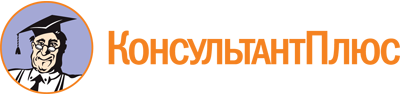 Постановление Правительства Камчатского края от 01.04.2019 N 152-П
(ред. от 30.08.2023)
"Об утверждении Порядка определения объема и предоставления из краевого бюджета субсидий социально ориентированным некоммерческим организациям в Камчатском крае в целях возмещения затрат, связанных с осуществлением ими представительства на всероссийских и межрегиональных мероприятиях"Документ предоставлен КонсультантПлюс

www.consultant.ru

Дата сохранения: 27.10.2023
 Список изменяющих документов(в ред. Постановлений Правительства Камчатского краяот 09.01.2020 N 1-П, от 14.09.2020 N 363-П,от 02.02.2021 N 34-П, от 18.10.2021 N 438-П,от 06.12.2022 N 638-П, от 10.05.2023 N 258-П,от 30.08.2023 N 464-П)Список изменяющих документов(в ред. Постановлений Правительства Камчатского краяот 06.12.2022 N 638-П, от 10.05.2023 N 258-П,от 30.08.2023 N 464-П)